                             ( سيرة علمية )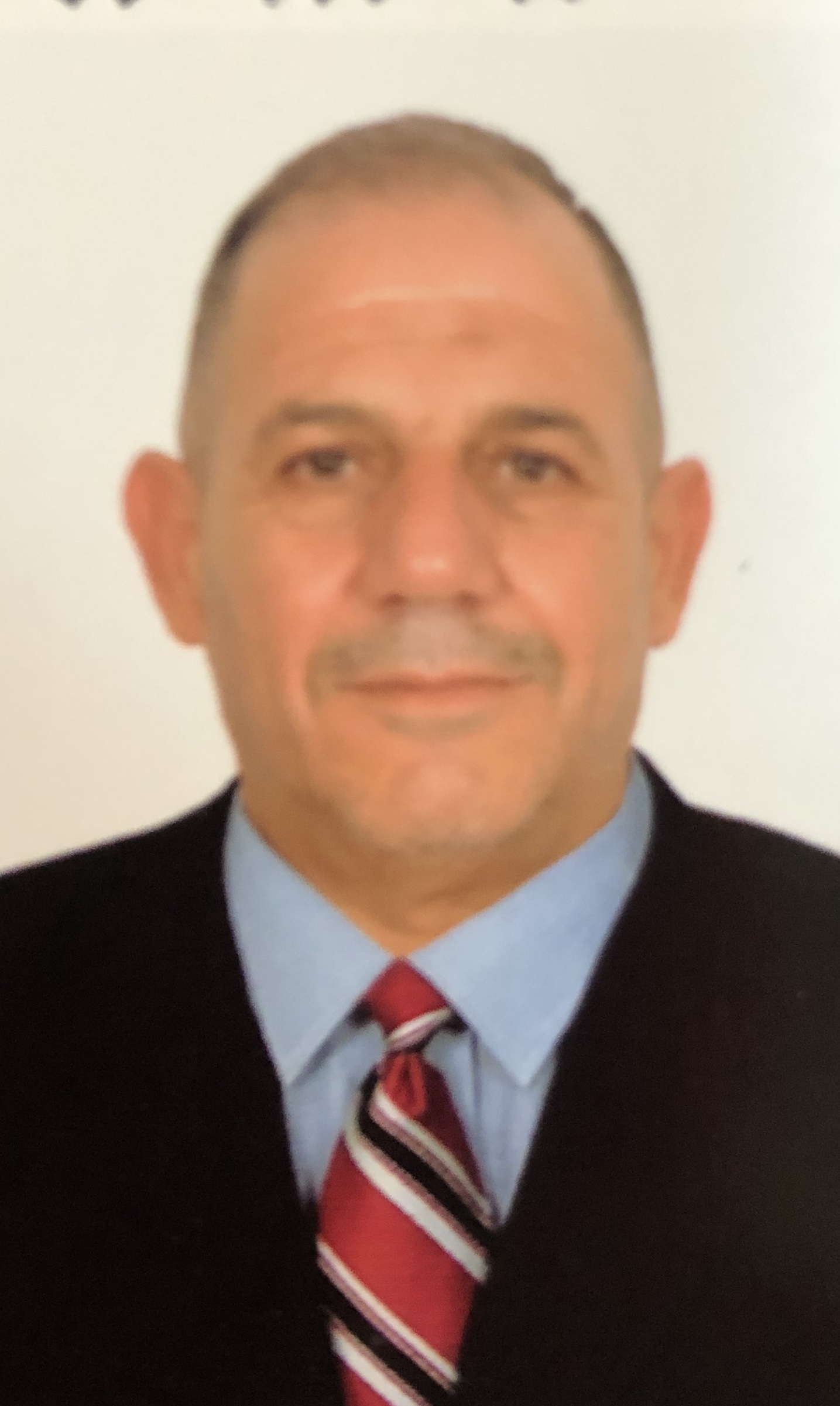 الاسم :....د حيدر ميري رضا .............                                                موقع العمل:  ..المعهد الطبي التقني – المنصور .........                                          الشهادات :....بكالوريوس طب وجراحة بيطرية ماجستير وظائف الاعضاء..اللقب العلمي:.........مدرس  ....................التخصص العام :....وظائف الاعضاء...التخصص الدقيق :....فسلجة التكاثر والهرمونات...........المجال البحثي :.....الهرمونات......................يتحمل التدريسي والتشكيل كافة التبعات القانونية والادارية عن صحة ودقة المعلومات المثبتة في اعلاهالمواد الدراسية التي قام بتدريسها في الدراسات :(اوليه  l العليا )الدراسات الاوليةالدراسات الاوليةالدراسات العلياالدراسات العلياالمواد الدراسية التي قام بتدريسها في الدراسات :(اوليه  l العليا )وظائف الاعضاء المواد الدراسية التي قام بتدريسها في الدراسات :(اوليه  l العليا )الدوائيات العلميالمواد الدراسية التي قام بتدريسها في الدراسات :(اوليه  l العليا )صحة مجتمعالمواد الدراسية التي قام بتدريسها في الدراسات :(اوليه  l العليا )المواد الدراسية التي قام بتدريسها في الدراسات :(اوليه  l العليا )المواد الدراسية التي قام بتدريسها في الدراسات :(اوليه  l العليا )عدد الاشراف على طلبة الدراسات العليادبلوم عاليماجستير دكتوراهعدد الاشراف على طلبة الدراسات العليا----------------عدد البحوث المنشورهمحليعربي عالميعدد البحوث المنشوره2المؤلفات والكتب وبراءات الاختراعالمؤلفات والكتب وبراءات الاختراعالمؤلفات والكتب وبراءات الاختراعالمؤلفات والكتب وبراءات الاختراعالمشاركة في المؤتمرات1الموتمر العلمي الثاني والدولي الأول للبحوث التطبيقية وبراءات الاختراع 9-11 نيسان 2019المشاركة في المؤتمرات2Everything is chemistry, chemistry is lifeHeld in college of education for pure science – Ibn al haitham – University of baghdadالمشاركة في المؤتمرات